Part # YSN-230 Flame King YSN230 20 Pound Steel Propane Tank Cylinder With Overflow Protection Device Valve and Built-in Gauge, Great For Grills And BBQsNever run out of propane; Flame King 20-Pound Steel Propane Cylinder with Type 1 Overflow Protection Device Valve and Built-in accurate gaugeHigh grade steel welded constructionPremium OPD valve assembly; Dot ApprovedPowder coated for long lasting exterior protectionX-ray and hydrostatic tested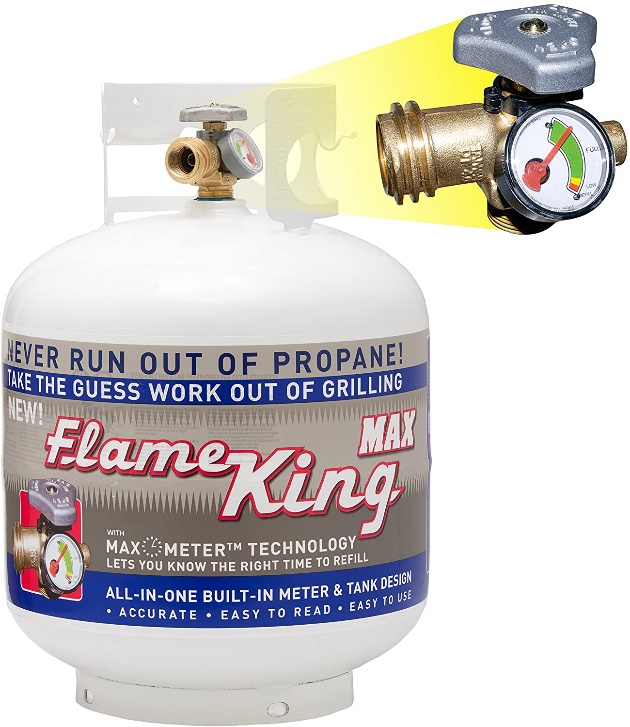 